ПОЛОЖЕНИЕ О КЛАССНОМ РУКОВОДИТЕЛЕОБЩИЕ ПОЛОЖЕНИЯКлассный руководитель – педагог-профессионал, занимающийся организацией, координацией и проведением воспитательной работы. Классному руководителю принадлежит ключевая роль в решении воспитательных задач в школе.Классный руководитель организует систему отношений и деятельность классного коллектива, создает условия для индивидуальной самореализации каждого ребенка, сохранения его неповторимости и раскрытия потенциальных возможностей.В своей деятельности классный руководитель опирается на Закон Российской Федерации «Об образовании», Декларацию прав и свобод человека, Конвенцию о правах ребенка, Устав школы.Классный руководитель назначается и освобождается от должности приказом директора школы. Функции классного руководителя возлагаются на педагогического работника с его согласия.Классный руководитель подчиняется непосредственно педагогу-организатору, взаимодействует со всеми участниками образовательного процесса.Работа классного руководителя целенаправленная, системная, стоящаяся на основе воспитательной программы школы, анализа предыдущей деятельности, на основе личностно-ориентированного подхода, с учетом актуальных задач. Классный руководитель учитывает уровень воспитанности обучающихся, социальные и материальные условия их жизни, специфику семейных обстоятельств.2. ЦЕЛИ И ЗАДАЧИ ДЕЯТЕЛЬНОСТИ КЛАССНОГО РУКОВОДИТЕЛЯ2.1. Ведущей целью деятельности классного руководителя является создание благоприятных условий для саморазвития и самореализации личности воспитанников.					2.2. Задачами классного руководителя являются:		а) организация воспитывающей и развивающей деятельности, вовлекающей учащихся в общественно-ценностные отношения;		б) организация и развитие коллектива как воспитывающей среды, обеспечивающей социализацию каждого ребенка;		в) помощь в становлении личности учащегося, создание условий для проявления и обогащения его внутренних сил, склонностей, интересов и способностей. 3. ФУНКЦИИ КЛАССНОГО РУКОВОДИТЕЛЯ	3.1. Организационно-координирующая. Классный руководитель:		а) устанавливает связи школы и семьи;		б) организует взаимодействие с учителями предметниками;		в) ведет документацию: классный журнал, личные дела обучающихся, план работы.	3.2. Коммуникативная. Классный руководитель:		а) регулирует межличностные отношения воспитанников;		б) устанавливает субъект-субъектные отношения между педагогами и воспитанниками;		в) содействует общему благоприятному психологическому климату в коллективе.	3.3. Аналитико-прогностическая. Классный руководитель:		а) изучает индивидуальные особенности воспитанников;		б) изучает динамику их развития.4. ОБЯЗАННОСТИ И ФОРМЫ РАБОТЫ КЛАССНОГО РУКОВОДИТЕЛЯ.	4.1. Обязанности классного руководителя заключаются:		а) в организации в классе учебно-воспитательного процесса, оптимального для позитивного развития личности;		б) в установлении контакта с родителями;		в) в содействии обучающимся в решении возникающих проблем.	4.2. Организация деятельности класса.	4.2.1. Ведение классного журнала, личных дел обучающихся.	4.2.2. Распределение поручений, работа с активом, организация коллективных творческих дел.	4.2.3. Организация дежурства по классу, школе, столовой.	4.2.4. Контроль за поддержанием чистоты в закрепленном за классом кабинете.	4.2.5. Контроль за внешним видом учащихся.	4.2.6. Организация и развитие детского самоуправления.	4.2.7. Создание благоприятного микроклимата в классе, соблюдение уважительного отношения к личному достоинству ребенка.	4.3.    Организация учебной работы классного коллектива и отдельных учащихся.4.3.1. Строгий контроль за посещаемостью. Классный руководитель несет ответственность за пропуски учащимися уроков без уважительных причин.4.3.2. Организация посещения заболевших школьников, пропустивших много уроков, оказание им помощи в учебе.4.3.3. Создание в классе обстановки, благоприятствующей учебе.4.3.4. Координация деятельности учителей, работающих в классе.4.3.5. Контроль за ведением ученических дневников.4.3.6. Создание условий для развития учащихся, формирования у них познавательных интересов, расширения кругозора (вовлечение в кружки, секции, факультативы, конкурсы, олимпиады, смотры, экскурсии и т.п.).4.3.7. Развитие у учащихся умения организовывать умственный труд (проведение бесед, выработка рекомендаций, индивидуальная работа, привлечение к работе психолога).4.4.    Организация внеучебной деятельности классного коллектива.4.4.1. Создание условий для формирования гармоничных межличностных отношений, их коррекция о регулирование.4.4.2. Развитие у учащихся умения общаться.4.4.3. Воспитание ответственности перед коллективом.4.4.4. Всемерное вовлечение учащихся в общественно-полезную деятельность, воспитание доброты и милосердия, уважительного отношения к людям старшего возраста.4.4.5. Охрана и укрепление здоровья каждого ученика, вовлечение воспитанников в занятия физкультурой и спортом, организация классных спортивных соревнований, игр, походов.4.4.6. Содействие в организации и деятельности детских общественных организаций.4.4.7. Поиск интересных форм организации каждого дела, определение степени целесообразности проведения любой встречи классного руководителя с классным коллективом.4.5.    Работа с родителями.4.5.1. Проведение родительских собраний и мероприятий, направленных на педагогическое просвещение родителей. Тематические родительские собрания проводятся не реже одного раза в четверть.4.5.2. Изучение условий воспитания в семье.4.5.3. Индивидуальная работа с родителями.4.5.4. Привлечение родителей к организации интересной, насыщенной деятельности классного коллектива4.6.    Классный руководитель еженедельно проводит классный час в соответствии с утвержденным расписанием. Тематический час проводится не реже одного раза в месяц.4.7.    Формы работы классного руководителя с воспитанниками.4.7.1. Индивидуальные:		а) беседа;		б) консультация;		в) обмен мнениями;		г) совместный поиск решения проблемы.4.7.2. Групповые:		а) совет дела;		б) творческая группа;		в) детское самоуправление.4.7.3. Коллективные:		а) коллективные творческие дела (КТД);		б) малые формы работы (МФР);		в) экскурсии, походы, слёты;		г) игры, турниры, соревнования.4.8. Классный руководитель может использовать другие, также свои оригинальные формы работы с воспитанниками.4.9.  Формы работы классного руководителя с воспитанниками отбираются в соответствии с поставленными целями.        5. ПРАВА КЛАССНОГО РУКОВОДИТЕЛЯКлассный руководитель имеет право:выступать с инициативой;вносить предложения о совершенствовании деятельности школы;выступать с деловой, конструктивной критикой;создавать собственные воспитательные системы и программы;творчески применять новые методы, формы и приёмы воспитания;5.6.  защищать свою честь и достоинство в школьных органах самоуправления, а так же в порядке, установленном действующим законодательством;5.7.  принимать участие в разработке документов, регламентирующих производственную деятельность школы в части, отнесенной законодательством к компетенции школы;5.8.  повышать профессиональную квалификацию через самообразование, прохождение курсов, участие в работе методического объединения, семинары и другие формы;5.9.  получать информацию о психическом и физическом здоровье детей;5.10. контролировать успеваемость каждого ученика;5.11. контролировать посещаемость каждым учеником занятий и мероприятий;5.12. по согласованию с администрацией школы обращаться в комиссию по делам несовершеннолетних, а так же в психолого-медико-педагогическую комиссию.5.13. вести опытно-экспериментальную работу по проблемам воспитания.6. РЕЖИМ РАБОТЫ КЛАССНОГО РУКОВОДИТЕЛЯ6.1.  Режим работы классного руководителя определяется школой самостоятельно и фиксируется в Правилах внутреннего трудового распорядка, планах работы школы, других локальных актах.7. ОПЛАТА ТРУДА КЛАССНОГО РУКОВОДИТЕЛЯ7.1.  Оплата труда классного руководителя осуществляется на основании решений соответствующих органов государственного (областного, районного) управления и действующих государственных (областных, районных) нормативов по наполняемости классов.7.2.  Школа может устанавливать дополнительные выплаты за исполнение функций классного руководителя исходя из выделенных ей средств. Порядок и размеры дополнительных выплат определяются Положением о материальных поощрениях и материальной помощи работникам школы.8. КРИТЕРИИ ОЦЕНКИ ДЕЯТЕЛЬНОСТИКЛАССНОГО РУКОВОДИТЕЛЯОсновными критериями работы классного руководителя являются:8.1. критерий результативности, отражающий уровень, который достигают воспитанниками в своем социальном развитии (развитие личности, детского коллектива, ученического самоуправления, сохранение здоровья детей);8.2. критерий деятельности, оценивающий реализацию управленческих функций классного руководителя (деятельность по организации воспитательной работы с учащимися, взаимодействие со всеми участниками образовательного процесса по воспитанию, обучению и творческому развитию воспитанников). «СОГЛАСОВАНО»: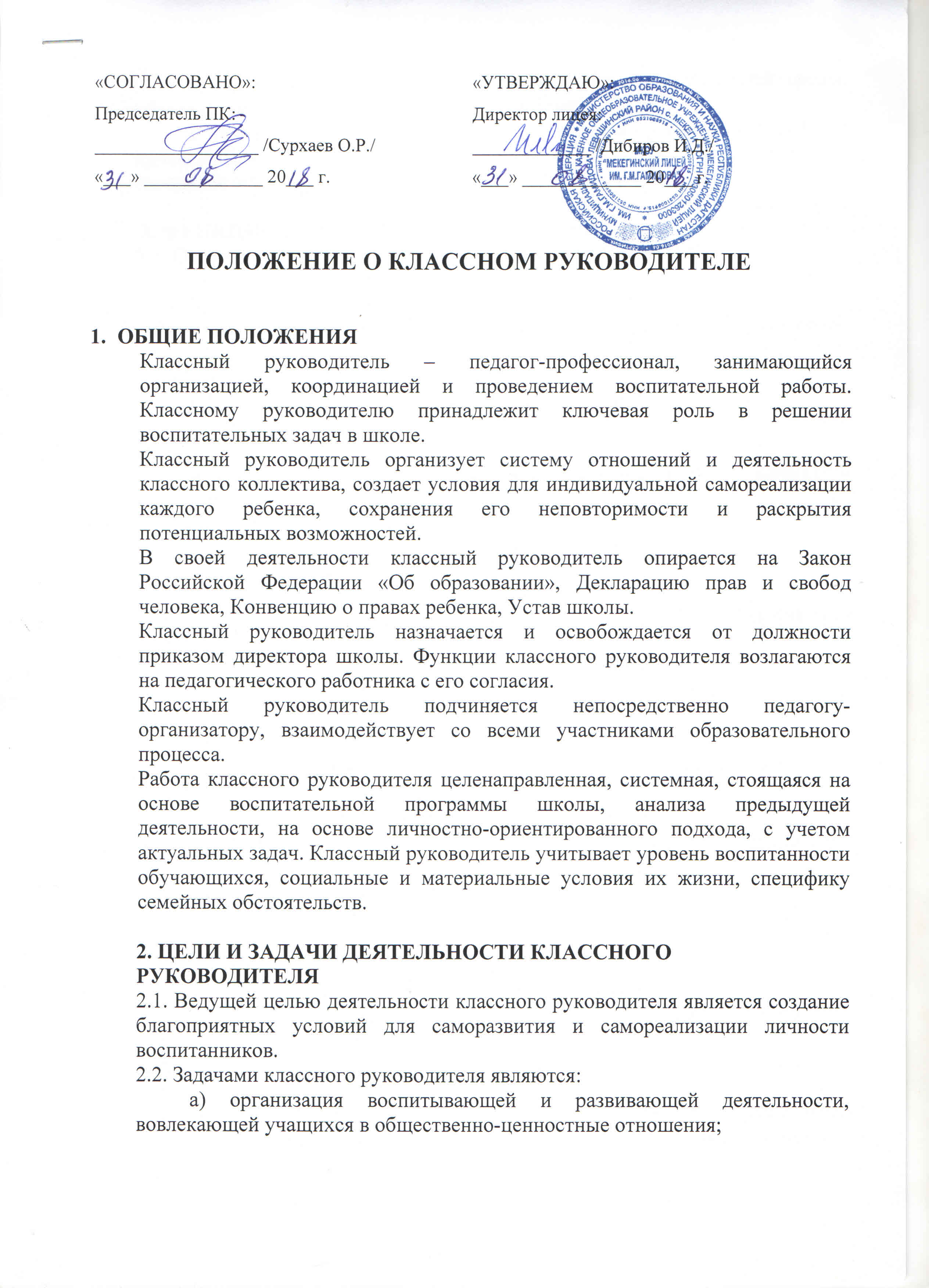 Председатель ПК:__________________ /Сурхаев О.Р./«___» _____________ 20___ г.«УТВЕРЖДАЮ»:Директор лицея:_____________ /Дибиров И.Д./«___» _____________ 20___ г.